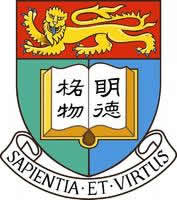 ________________________________________(A)Personal particulars 1. Name (applicant/group):_____________________________________________________________________2. Contact person: _____________________________________________________________________3. Contact person’s Tel:_____________________________________________________________________4. Email address:_____________________________________________________________________5. Participants (B) Project details 1. Project title_____________________________________________________________________2. Project objective and purpose 3. Detailed description of the project Proposed start date:  _______________________         Date of completion: ________________4. Expected outcome 5. Expected project expenditure (HKD)Expected participants: ________Requested funding: ___________6. Evaluation method (please tick where it is appropriate)Providing enriched learning opportunities for students; Encouraging cultural and intellectual exchange among students and the community; Engaging the community through services and different forms of engagement; Fostering critical self-reflection, greater understanding of others, skills on collaboration, initiatives and enthusiasm of students;Creating positive impact to the society and among students and HKU;Involving large number of students in participation.Specific methods (c) DeclarationI confirm that to the best of my knowledge all information contained in this application is true and accurate. Signature of applicant/ group coordinator: ___________________________________Name (in full):	____________________ 	Date:	_______________________Remark:Completed application form and relevant materials should be sent to the Funding Committee via email at lapcheec@hku.hk.Participant Name University #Curriculum Year of study Duty 